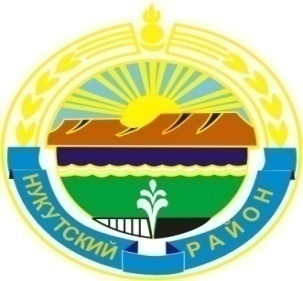 Муниципальное образование «Нукутский район» ДУМА МУНИЦИПАЛЬНОГО ОБРАЗОВАНИЯ«НУКУТСКИЙ  РАЙОН»Седьмой созывРЕШЕНИЕ30 апреля  2021 г.                                     № 26                                                п. НовонукутскийО капитальном и текущем ремонте образовательных учреждений муниципального образования«Нукутский район»Заслушав и обсудив информацию начальника отдела образования Администрации муниципального образования «Нукутский район»  Гороховой В.И. «О капитальном и текущем ремонте образовательных учреждений муниципального образования «Нукутский район», руководствуясь ст. 27 Устава муниципального образования «Нукутский район», ДумаРЕШИЛА:1. Информацию начальника отдела образования Администрации муниципального образования «Нукутский район»  Гороховой В.И. «О капитальном и текущем ремонте образовательных учреждений муниципального образования «Нукутский район» принять к сведению (прилагается).2. Опубликовать настоящее решение с приложением в печатном издании «Официальный курьер» и разместить на официальном сайте муниципального образования «Нукутский район».Председатель Думы  муниципальногообразования «Нукутский район»                                                           	             К.М. БаторовПриложениек решению ДумыМО «Нукутский район»                                                                                                 от 30.04.2021 г. № 26О капитальном и текущем ремонтеобразовательных учреждений МО «Нукутский район»	       В рамках государственной программы Иркутской области «Развитие образования» на 2019 - 2024 годы, утвержденной постановлением Правительства Иркутской области от 09 ноября 2018 года № 820-пп, ремонт здания средней общеобразовательной школы в с. Харёты с завершением ремонта в 2023 году. Общий объем финансирования составляет 98023,7 тыс. руб., в т.ч. 5881,4 тыс. руб. средства местного бюджета. Объем финансирования на 2021 год - 10638,3 тыс. руб., в т.ч. 638,3 тыс. руб. средства местного бюджета.	Для подготовки учреждений образования к новому 2021 – 2022 учебному году отделом образования собраны заявки на проведение текущего ремонта. Составляется сводная заявка. В прошлом году из местного бюджета было выделено 609,0 тыс.руб. (из них на общеобразовательные учреждения - 275,0 тыс. рублей, на дошкольные учреждения - 255,0 тыс. руб.). На основании распоряжения Губернатора  Иркутской области от 27 января 2021 года   № 21-р «Об организации мероприятий по созданию условий для организации бесплатного горячего питания обучающихся, получающих начальное общее образование в муниципальных образовательных организациях в Иркутской области на 2021 год» в соответствии с Постановлением Правительства Иркутской области от 24 декабря 2020 года № 1131-пп «Об утверждении Положения о предоставлении субсидии из областного бюджета местным бюджетам в целях софинансирования расходных обязательств муниципальных образований Иркутской области по созданию условий для организации бесплатного горячего питания обучающихся, получающих начальное общее образование в муниципальных образовательных организациях в Иркутской области на 2021 год» в четырёх  образовательных организациях проводятся следующие мероприятия:Бурят-Мельхитуйская НОШ - структурное подразделение МБОУ Закулейская СОШ. Заключены контракты на приобретение модульной столовой (дата заключения – 01.03.2021 г., срок исполнения – 20.04.2021 г.) и устройство площадки под модульную столовую, теплого перехода между модульной столовой и школой, наружной производственной канализации (дата заключения – 01.03.2021 г., срок исполнения – 25.06.2021 г.). Также заключен муниципальный контракт на приобретение и поставку технологического оборудования для нужд начальной школы (дата заключения – 09.02.2021 г., срок исполнения – 01.05.2021 г.).Наймодайская НОШ - структурное подразделение МБОУ Целинная СОШ. Заключены договора на текущий ремонт помещения пищеблока (дата заключения – 19.02.2021 г., срок исполнения – 01.06.2021 г.) и на приобретение и поставку технологического оборудования для нужд школы (дата заключения – 01.03.2021 г., срок исполнения – 01.06.2021 г.).Шалотская НОШ - структурное подразделение МБОУ Алтарикская СОШ. Заключены договора на ремонт пищеблока в здании (ремонт полов, потолков, стен) (дата заключения – 16.02.2021 г., срок исполнения – 30.04.2021 г.), на ремонт пищеблока (заполнение проемов, электромонтажные работы) (дата заключения – 26.03.2021 г., срок исполнения – 15.05.2021 г.). Также заключены договора купли-продажи на приобретение технологического оборудования (дата заключения – 19.02.2021 г., срок исполнения – 01.06.2021 г.) и приобретение посуды в пищеблок (дата заключения – 19.02.2021 г., срок исполнения – 01.06.2021 г.).Кирилловская НОШ - структурное подразделение МБОУ Алтарикская СОШ. Заключены договора на капитальный ремонт пищеблока (дата заключения – 16.02.2021 г., срок исполнения – 29.04.2021 г.) и капитальный ремонт кровли над пищеблоком (дата заключения – 26.03.2021 г., срок исполнения – 08.06.2021 г.). Также заключены договора купли-продажи на приобретение технологического оборудования в пищеблок (дата заключения – 19.02.2021 г., срок исполнения – 01.06.2021 г.) и приобретение посуды в пищеблок (дата заключения – 19.02.2021 г., срок исполнения – 01.06.2021 г.).На основании Постановления Правительства Иркутской области от 11 мая 2016 года   № 265-пп «Об утверждении Положения о предоставлении и расходовании субсидий из областного бюджета местным бюджетам на софинансирование капитальных вложений в объекты муниципальной собственности, которые осуществляются из местных бюджетов, в целях реализации мероприятий по строительству, реконструкции образовательных организаций, в том числе выполнению проектных и изыскательских работ» для участия в рейтинге  на предоставление субсидий по строительству образовательных организаций на 2022 год, отделом образования 13 апреля с.г. в министерство образования Иркутской области предоставлены документы на следующие объекты: - строительство общеобразовательной школы на 250 мест в п.Новонукутский; - - строительство  школы на 198 учащихся с детским садом на 70 мест в с.Хадахан;  - строительство детского сада - ясли на 60 мест в с.Закулей; - строительство детского сада – ясли на 180 мест (в т.ч. 30 мест ясли) в  п.Новонукутский; - строительство основной общеобразовательной школы на 63 места с детским садом на 20 мест в д. Ворот-Онгой;- строительство школы на 40 мест с детским садом на 20 мест в д. Большебаяновская; - строительство средней общеобразовательной школы на 264 учащихся с детским садом на 72 человека в с.Заречный.          В соответствии  с Постановлением Правительства Иркутской области № 264 –пп от 11 мая 2016 года «Об утверждении Положения о предоставлении и расходовании субсидий из областного бюджета местным бюджетам в целях софинансирования расходных обязательств муниципальных образований Иркутской области на осуществление мероприятий по капитальному ремонту образовательных организаций» для участия в рейтинге  на предоставление субсидий по капитальному ремонту образовательных организаций на 2022 год, отделом образования 13 апреля с.г. в министерство образования Иркутской области предоставлены документы на следующие объекты: - капитальный ремонт здания МБОУ Нукутская СОШ;- капитальный ремонт здания МБОУ Закулейская СОШ;- капитальный ремонт объекта: «Школа в с.Первомайское  Блок старших классов. Блок младших классов. Интернат.»;- капитальный ремонт МКДОУ Алтарикский детский сад;- капитальный ремонт МКДОУ Новоленинский детский сад;- капитальный ремонт МБОУ Верхне-Куйтинская ООШ;- капитальный ремонт МКОУ Русско-Мельхитуйская ООШ;- капитальный ремонт МКДОУ Русско-Мельхитуйский детский сад.      Всего для участия в рейтинге предоставлены  документы  на 15 объектов: из них 7 - строительство и 8 - капитальный ремонт.Данные рейтинги министерство образования Иркутской области планирует рассмотреть в срок до 1 июля  2021 года. Начальник отдела образованияАдминистрации МО «Нукутский район»                                                        В.И.Горохова 